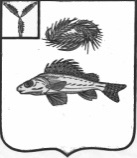 АДМИНИСТРАЦИЯПЕРЕКОПНОВСКОГО МУНИЦИПАЛЬНОГО ОБРАЗОВАНИЯЕРШОВСКОГО МУНИЦИПАЛЬНОГО РАЙОНАСАРАТОВСКОЙ ОБЛАСТИПОСТАНОВЛЕНИЕот 12.12.2017 года									№ 49О внесении изменений в постановление администрации Перекопновского муниципального образования от 30.04.2014 года № 17 В соответствии с Федеральным законом от 26.12.2008 №294-ФЗ «О защите прав юридических лиц и индивидуальных предпринимателей при осуществлении государственного контроля (надзора) и муниципального контроля», руководствуясь Уставом Перекопновского муниципального образования Ершовского муниципального района, Администрация Перекопновского муниципального образования Ершовского муниципального района  ПОСТАНОВЛЯЕТ:Внести в Административный регламент исполнения муниципальной функции по осуществлению муниципального контроля за соблюдением требований, установленных муниципальными правовыми актами, принятыми по вопросам местного значения, утвержденный Постановлением администрации Перекопновского муниципального образования Ершовского муниципального района от 30.04.2014 № 17 следующие изменения:исключить из пункта 1.5.1 абзацы 5,6; дополнить пункт 1.5.2 дефисами следующего содержания:«- составлять по результатам проверок акты и представлять их для ознакомления физическим, юридическим и должностным лицам, а также индивидуальным предпринимателям, являющимися субъектами проверок;- предъявлять физическим, юридическим и должностным лицам, а также индивидуальным предпринимателям требования об устранении выявленных в результате проверок нарушений;- учитывать при определении мер, принимаемых по фактам выявленных нарушений, соответствие указанных мер тяжести нарушений, их потенциальной опасности для жизни, здоровья людей, для животных, растений, окружающей среды, объектов культурного наследия (памятников истории и культуры) народов Российской Федерации, музейных предметов и музейных коллекций, включенных в состав Музейного фонда Российской Федерации, особо ценных, в том числе уникальных, документов Архивного фонда Российской Федерации, документов, имеющих особое историческое, научное, культурное значение, входящих в состав национального библиотечного фонда, безопасности государства, для возникновения чрезвычайных ситуаций природного и техногенного характера, а также не допускать необоснованное ограничение прав и законных интересов граждан, в том числе индивидуальных предпринимателей, юридических лиц;1.3. дефис 12 пункта 1.5.2 изложить в новой редакции:«-осуществлять запись о проведенной проверке в журнале учета проверок в случае наличия последнего у юридического лица, индивидуального предпринимателя».1.4. Пункт 3.2.4 изложить в новой редакции: «3.2.4. О проведении внеплановой выездной проверки, за исключением внеплановой выездной проверки, основания проведения которой указаны в пункте 3.3.3 Регламента, юридическое лицо, физическое лицо, индивидуальный предприниматель уведомляется уполномоченным лицом не менее чем за 24 часа до начала ее проведения любым доступным способом, в том числе посредством электронного документа, подписанного усиленной квалифицированной электронной подписью и направленного по адресу электронной почты юридического лица, физического лица, индивидуального предпринимателя, если такой адрес содержится в едином государственном реестре юридических лиц, едином государственном реестре индивидуальных предпринимателей и (или) если такой адрес был предоставлен ранее юридическим лицом, физическим лицом, индивидуальным предпринимателем».2. Разместить настоящее постановление на официальном сайте администрации Ершовского муниципального района в сети Интернет.И. о. Главы ПерекопновскогоМОЕршовского муниципального района  Саратовской области							Е.Н. Писарева